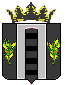        АДМИНИСТРАЦИЯ  ПОГРАНИЧНОГО МУНИЦИПАЛЬНОГО  РАЙОНАОТДЕЛ НАРОДНОГО ОБРАЗОВАНИЯПРИКАЗ31.08.2020                                         п. Пограничный                                                    №  53О назначении руководителей методических объединений учителей районаВ целях развития научно-методического обеспечения образовательного процесса и инновационной деятельности педагогических коллективов Пограничного муниципального районаПРИКАЗЫВАЮ:Создать 10 районных методических объединений учителей-предметников.Назначить руководителями районных методических объединений учителей-предметников:Скороход Татьяну Евгеньевну, учителя начальных классов МБОУ «ПСОШ №1 ПМР», – руководителем методического объединения учителей начальных классов;Байдракову Анну Николаевну, учителя русского языка и литературы филиала МБОУ «Жариковская СОШ ПМР»  в с. Богуславка – руководителем методического объединения учителей русского языка и литературы;Шульгину Марину Николаевну, учителя английского языка МБОУ «ПСОШ №1 ПМР» - руководителем методического объединения учителей английского языка;Бухарину Людмилу Сергеевну, учителя математики МБОУ  «ПСОШ    № 2 ПМР имени Байко ВФ» - руководителем методического объединения учителей математики и информатики;Топольскую Галину Николаевну, учителя физики МБОУ «Жариковская СОШ ПМР» - руководителем методического объединения учителей физики;Троян Наталью Васильевну, учителя химии, биологии МБОУ «ПСОШ №1 ПМР» - руководителем методического объединения учителей химии и биологии;Уржумцеву Марину Михайловну, учителя истории и обществознания МБОУ «Сергеевская СОШ ПМР» - руководителем методического объединения учителей истории и обществознания;Любарец Антонину Григорьевну, учителя географии МБОУ «ПСОШ №1 ПМР» - руководителем методического объединения учителей географии;Варфоломееву Елену Юрьевну, учителя физической культуры МБОУ  «Барано-Оренбургская СОШ ПМР» - руководителем методического объединения учителей физической культуры и ОБЖ;Осколкову Ольгу Васильевну, учителя технологии МБОУ «ПСОШ №1 ПМР  - руководителем методического объединения учителей технологии, изобразительного искусства, черчения.3. Руководителям районных методических объединений учителей-предметников Пограничного муниципального района производить оплату труда с 01.09.2020 года по 31.05.2021 года ежемесячно за руководство методическим объединением в пределах лимитов бюджетных обязательств  в размере 5 % от должностного оклада учителя без учета учебной нагрузки:Скороход Татьяне Евгеньевне оплату производить за счет выплат компенсационного  характера МБОУ «Пограничная средняя общеобразовательная школа №1 Пограничного муниципального района»;Байдраковой Анне Николаевне  оплату производить за счет  выплат компенсационного МБОУ «Жариковская средняя общеобразовательная школа Пограничного муниципального района»;Шульгиной Марине Николаевна оплату производить за счет  выплат компенсационного характера МБОУ «Пограничная средняя общеобразовательная школа №1 Пограничного муниципального района»;Бухариной Людмиле Сергеевне оплату производить за счет выплат компенсационного характера МБОУ «Пограничная средняя общеобразовательная школа № 2 Пограничного муниципального района имени Байко Варвары Филипповны»;Топольской Галине Николаевне оплату производить за счет выплат компенсационного характера МБОУ «Жариковская средняя общеобразовательная школа   Пограничного муниципального района»;Уржумцевой Марине Михайловне оплату производить за счет выплат компенсационного характера МБОУ «Сергеевская средняя общеобразовательная школа Пограничного муниципального района»;Любарец Антонине Григорьевне оплату производить за счет выплат компенсационного характера МБОУ «Пограничная средняя общеобразовательная школа №1 Пограничного муниципального района»;Варфоломеевой Елене Юрьевне оплату производить за счет выплат компенсационного характера МБОУ «Барано-Оренбургская средняя общеобразовательная школа Пограничного муниципального района»;Троян Наталье Васильевне оплату производить за счет выплат компенсационного характера МБОУ «Пограничная средняя общеобразовательная школа №1 Пограничного муниципального района»;Осколковой Ольге Васильевне, оплату производить за счет выплат компенсационного характера МБОУ «Пограничная средняя общеобразовательная школа №1 Пограничного муниципального района».Основание: положение о районном методическом объединении учителей-предметников, утвержденное приказом отдела народного образования администрации Пограничного муниципального района №129  от 09.09.2014 года.Начальник отделанародного образования                                                                                      Н.Г. Панкова